The AccessArt Member Directory of Artist EducatorsPls complete this form digitally and return by email, with images, to info@accessart.org.uk. Basic InformationFirst NameLast NameEmailAccessArt UsernameWebsite40 Word Summary of Practice: Please write up to 40 words in precise English to outline your practice as an artist educator.Please indicate in which geographical area you work  Scotland,
  Northern Ireland,
  Isle of Man,
  NorthWest,
  NorthEast,
  Yorkshire and the Humber,
  East Midlands,
  West Midlands,
  Wales,
  SouthWest,
  SouthEast,
  Greater London,
  East of England,
  Channel Islands,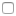 Please indicate your level of DBS check  Basic,
  Standard,
  Enhanced,
  None,Please send (by email to info@accessart.org.uk) an image of yourself (or of you teaching)* 
Acceptable file types: jpg, 
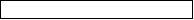 Please indicate your level of experience as an artist educator*  Beginner (less than 3 years experience working as an artist educator),
  Intermediate (3 to 5 years of working as an artist educator),
  Experienced (5 to 10 years of working as an artist educator),
  Very Experienced (10+ years of working as an artist educator)Key SkillsPls share up to three key skills, strengths, achievements or areas of interest.Please Note: Please share AT LEAST one key skill.First Key Skill Title (6 words or less)Please describe a key skill, event or achievement that you would like to share. Please use no more than 50 words and ensure there are no typos, grammatical errors etc.URL. Pls indicate if you would like us to link this key skill to a website page and if so share the url.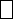 Please email 1 high quality jpg for your first Key Skills. Please ensure your image is at least 550 px wideSecond Key Skill (Optional)Title (6 words or less)Please describe a key skill, event or achievement that you would like to share. Please use no more than 50 words and ensure there are no typos, grammatical errors etc.URL. Pls indicate if you would like us to link this key skill to a website page and if so share the url.Please email 1 high quality jpg for your second Key Skills. Please ensure your image is at least 550 px wideThird Key Skill (Optional)Title (6 words or less)Please describe a key skill, event or achievement that you would like to share. Please use no more than 50 words and ensure there are no typos, grammatical errors etc.URL. Pls indicate if you would like us to link this key skill to a website page and if so share the url.Please email 1 high quality jpg for your third Key Skills. Please ensure your image is at least 550 px widePls complete this form digitally and return by email, with images, to info@accessart.org.uk. 